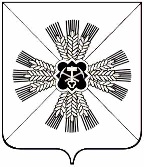 КЕМЕРОВСКАЯ ОБЛАСТЬАДМИНИСТРАЦИЯ ПРОМЫШЛЕННОВСКОГО МУНИЦИПАЛЬНОГО ОКРУГАПОСТАНОВЛЕНИЕот « 09 » апреля 2021 № 613-Ппгт. ПромышленнаяОб утверждении отчета об исполнении бюджетаПромышленновского муниципального округаза I квартал 2021 годаВ соответствии со статьей 264.2 Бюджетного кодекса Российской Федерации: 1. Утвердить отчет об исполнении бюджета Промышленновского муниципального округа (далее – бюджет муниципального округа) за I квартал 2021 года: 1.1. по доходам в сумме 412 759,0 тыс. рублей;1.2. по расходам в сумме 425 044,8 тыс. рублей;1.3. дефицит бюджета в сумме 12 285,8 тыс. рублей.          2. Утвердить отчет об исполнении доходов бюджета муниципального округа за I квартал 2021 года по кодам классификации доходов бюджетов, согласно приложению № 1 к настоящему постановлению.3. Утвердить отчет об исполнении расходов бюджета муниципального округа за I квартал 2021  года по разделам и подразделам классификации расходов бюджетов, согласно приложению № 2 к настоящему постановлению.4. Утвердить отчет об исполнении расходов бюджета муниципального округа за I квартал 2021  года по ведомственной структуре расходов бюджетов, согласно приложению № 3 к настоящему постановлению.5. Утвердить источники финансирования дефицита бюджета муниципального округа за I квартал 2021  года по кодам классификации    источников   финансирования  дефицитов   бюджетов, согласно  приложению № 4 к настоящему постановлению.6. Утвердить отчет о расходах бюджета муниципального округа на исполнение муниципальных  программ за  I квартал 2021  года, согласно        приложению № 5 к настоящему постановлению. 7. Отчет об исполнении бюджета муниципального округа за  I квартал 2021 года направить в Совет народных депутатов Промышленновского муниципального округа и председателю контрольно-счетного органа Промышленновского муниципального округа. 8. Настоящее постановление подлежит опубликованию в районной газете «Эхо» и размещению на официальном сайте администрации Промышленновского муниципального округа в сети Интернет.9. Контроль за исполнением настоящего  постановления  возложить  на заместителя главы Промышленновского муниципального округа                А.А. Зарубину.10. Постановление вступает в силу со дня подписания.Исп. И.А. ОвсянниковаТел 74414Приложение № 1к постановлению администрации Промышленновского муниципального округаот « 09 » апреля 2021 № 613-ПОТЧЕТоб исполнении доходов бюджета муниципального округа   I квартал 2021  годапо кодам классификации  доходов бюджетовЗаместитель главы Промышленновского муниципального округа                            А.А. ЗарубинаПриложение № 2к постановлению администрации Промышленновского муниципального округаот « 09 » апреля 2021 № 613-ПОТЧЕТоб исполнении расходов бюджета муниципального округа за  I квартал 2021  года по разделам и подразделам классификациирасходов бюджетовЗаместитель главы Промышленновского муниципального округа                            А.А. ЗарубинаПриложение № 3к постановлению администрации Промышленновского муниципального округаот « 09 » апреля 2021 № 613-ПОТЧЕТ об исполнении расходов бюджета муниципального округа за I квартал 2021  годапо ведомственной структуре расходов бюджетов Заместитель главы Промышленновского муниципального округа                            А.А. Зарубина                                                                                                Приложение № 4к постановлению администрации Промышленновского муниципального округаот « 09 » апреля 2021 № 613-ПИСТОЧНИКИ финансирования дефицита бюджета муниципального округаза   I квартал 2021  годапо кодам классификации источников финансирования дефицитов бюджетовЗаместитель главы Промышленновского муниципального округа                            А.А. ЗарубинаПриложение № 5к постановлению администрации Промышленновского муниципального округаот « 09 » апреля 2021 №  613-ПОТЧЕТо расходах бюджета муниципального округа на исполнение муниципальных программ за  I квартал 2021 годаЗаместитель главы Промышленновского муниципального округа                            А.А. Зарубина                                   Глава Промышленновского муниципального округа   Д.П. ИльинНаименование дохода бюджетаПлан текущего финансового года, тыс. руб. Исполнение за отчетный период текущего финансового годаИсполнение за отчетный период текущего финансового годаНаименование дохода бюджетаПлан текущего финансового года, тыс. руб. тыс. руб.%1234Доходы всего1734021,8412759,024Налоговые и неналоговые доходы347505,792192,627Налог на доходы физических лиц221526,054201,424Акцизы по подакцизным товарам23963,05373,322Налог, взимаемый в связи с применением упрощенной системы налогообложения  12707,02672,321Единый налог на вмененный доход1700,02039,4120Единый сельскохозяйственный налог4500,08058,6179Налог, взимаемый в связи с применением патентной системы налогообложения3320,02555,077Налог на имущество физических лиц5163,0283,55Транспортный налог1295,0145,511Земельный налог40808,08606,221Государственная пошлина5145,01108,322Доходы от использования имущества, находящегося в муниципальной собственности15958,04067,125Платежи при пользовании природными ресурсами844,0274,433Доходы от оказания платных услуг 716,0114,716Доходы от продажи материальных и нематериальных активов7000,01338,719Административные платежи и сборы4,05,0125Штрафы, санкции, возмещение ущерба545,0464,085Прочие неналоговые доходы2311,7884,938Безвозмездные поступления 1386516,1320566,423в т.ч .дотация на выравнивание бюджетной обеспеченности408219,0144607,235дотация на поддержку мер по обеспечению сбалансированности5367,01789,033субсидии188482,98758,25субвенции736027,9159988,222Иные межбюджетные трансферты35849,38167,523Прочие безвозмездные поступления12570,0611,45Возврат остатков МБТ-3355,10Наименование  статьи расхода бюджетаПлан текущего финансового года, тыс. руб. Исполнение за отчетный период текущего финансового годаИсполнение за отчетный период текущего финансового годаНаименование  статьи расхода бюджетаПлан текущего финансового года, тыс. руб. тыс. руб.%1234Расходы всего1743521,4425044,824Общегосударственные вопросы91988,222893,825Функционирование высшего должностного лица2434,5509,221Функционирование законодательных органов2681,8590,622Функционирование местных администраций32942,07883,124Судебная система10,500Обеспечение деятельности финансовых органов5367,075,21Резервные фонды50,00Другие общегосударственные вопросы48502,413835,729Национальная безопасность и правоохранительная деятельность 333,036,911Гражданская оборона101,428,128Защита населения и территории от чрезвычайных ситуаций природного и техногенного характера, гражданская оборона231,68,84Национальная экономика78544,528336,936Топливно-энергетический комплекс16086,216086,2100Сельское хозяйство и рыболовство20,000Дорожное хозяйство47783,312204,226Другие вопросы в области национальной экономики14655,046,50Жилищно-коммунальное хозяйство291253,329211,710Жилищное хозяйство51229,07075,9138Коммунальное хозяйство187780,515236,18Благоустройство52243,86899,713Образование979554,1255371,026Дошкольное образование224842,966277,529Общее образование583580,6149922,926Дополнительное образование детей71802,012285,917Молодежная политика 1356,2286,821Другие вопросы в области образования97972,426597,927Культура,  кинематография169521,955530,033Культура134168,943966,933Другие вопросы в области культуры, кинематографии35353,011563,133Социальная политика120298,628011,823Пенсионное обеспечение9161,32908,132Социальное обслуживание населения37716,411391,430Социальное обеспечение населения19295,22207,811Охрана семьи и детства38728,17759,920Другие вопросы в области социальной политики15397,63744,624Физическая культура и спорт11258,85272,747Физическая культура800,0117,215Спорт высших достижений10458,85155,549Средства массовой информации769,0380,049Наименование  статьи расхода бюджетаПлан текущего финансового года, тыс. руб. Исполнение за отчетный период текущего финансового годаИсполнение за отчетный период текущего финансового годаНаименование  статьи расхода бюджетаПлан текущего финансового года, тыс. руб. тыс. руб.%900 Администрация Промышленновского муниципального округа53971,89578,21801 Общегосударственные вопросы38827,89151,72404 Национальная экономика14375,046,5012 Средства массовой информации769,038049902 Совет народных депутатов Промышленновского муниципального округа2681,8590,62201 Общегосударственные вопросы2681,8590,622905 Комитет по управлению муниципальным имуществом администрации Промышленновского муниципального округа6677,81888,52801 Общегосударственные вопросы6003,81614,02705 Жилищно-коммунальное хозяйство674,0274,541911 Управление образования администрации Промышленновского муниципального округа1000050,4261288,52607 Образование968180,3251864,52610 Социальная политика31870,19424,030913 Управление культуры, молодежной политики, спорта и туризма администрации Промышленновского муниципального округа192419,964438,63301 Общегосударственные вопросы158,6124,97907 Образование11373,83506,63108 Культура и кинематография169521,955530,03310 Социальная политика106,84,4411 Физическая культура и спорт11258,85272,746915 Управление социальной защиты администрации Промышленновского муниципального округа65579,418612,22801 Общегосударственные вопросы10028,82910 Социальная политика65479,418583,428916  Управление по жизнеобеспечению и строительству администрации Промышленновского муниципального округа416773,368573,01601 Общегосударственные вопросы38849,211308,52903 Национальная безопасность333,036,91104 Национальная экономика64169,528290,44405 Жилищно-коммунальное хозяйство290579,328937,21010 Социальная политика22842,300955  Финансовое управление администрации Промышленновского муниципального округа5367,075,2101 Общегосударственные вопросы5367,075,21Итого:1743521,4425044,824Наименование источника финансирования дефицита бюджетаПлан текущего финансового года, тыс. руб. Исполнение за отчетный период текущего финансового годаИсполнение за отчетный период текущего финансового годаНаименование источника финансирования дефицита бюджетаПлан текущего финансового года, тыс. руб. тыс. руб.%1234Источники финансирования дефицитов бюджетов - всего9499,612285,8Кредиты кредитных организаций000Бюджетные кредиты от других бюджетов бюджетной системы000Изменение остатков средств на счетах по учету средств бюджетов9499,612285,8Наименование  муниципальной программыПлан текущего финансового года, тыс. руб. Исполнение за отчетный период текущего финансового годаИсполнение за отчетный период текущего финансового годаНаименование  муниципальной программыПлан текущего финансового года, тыс. руб. тыс. руб.%1234«Поддержка малого и среднего предпринимательства в Промышленновском муниципальном округе»70,000«Поддержка  агропромышленного  комплекса в Промышленновском муниципальном округе»5,000«Информационное обеспечение населения Промышленновского муниципального округа»769,0380,049«Социальная поддержка населения Промышленновского муниципального округа»68730,220039,029«Развитие и укрепление материально-технической базы Промышленновского муниципального округа»2058,5837,641«Развитие системы образования и воспитания детей в Промышленновском муниципальном округе»1008196,6259832,925«Жилищно-коммунальный  и дорожный комплекс,  энергосбережение и повышение энергоэффективности экономики»290335,949827,217«Развитие культуры, молодежной политики, спорта и туризма в Промышленновском муниципальном округе»192172,364313,733«Обеспечение безопасности жизнедеятельности населения и предприятий в  Промышленновском муниципальном округе»  2408,0576,724«Жилище в Промышленновском муниципальном округе»76595,36847,91«Повышение инвестиционной привлекательности  Промышленновского муниципального округа»5,000«Кадры в Промышленновском муниципальном округе»114,000«Управление муниципальными финансами Промышленновского муниципального округа»30,000«Формирование современной городской среды Промышленновского муниципального округа»87741,8599,01«Функционирование органов местного самоуправления Промышленновского муниципального округа»13557,921790,825Итого:1742789,5425044,824